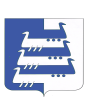 Совет Наволокского городского поселения   Кинешемского муниципального районавторого созыва  РЕШЕНИЕСовета Наволокского городского поселенияКинешемского муниципального районаот 16.12.2011г.                                     № 56(118)О бюджете Наволокского городского поселенияна 2012 год и на плановый период 2013 и 2014 годовВ соответствии с Бюджетным кодексом Российской Федерации, Федеральным законом  от 6 октября 2003 года № 131-ФЗ «Об общих принципах организации местного самоуправления в Российской Федерации» (в действующей редакции), Положением о бюджетном процессе Наволокского городского поселения, утвержденным решением Совета Наволокского городского поселения от 29.10.2010г. № 44, Уставом Наволокского городского поселения в целях регулирования бюджетных правоотношений  Совет Наволокского городского поселения             РЕШИЛ:Основные характеристики  бюджета  Наволокского городского поселения на 2012 год и на плановый период 2013 и 2014 годов1.Утвердить основные характеристики бюджета Наволокского городского поселения (далее по тексту - бюджет поселения):            1) на 2012 год:- общий объем доходов  бюджета поселения в сумме 45303,1 тыс. руб., в том числе налоговые доходы в сумме 26971,6 тыс. руб., неналоговые доходы в сумме  1297,6 тыс. руб.,  безвозмездные поступления бюджету поселения в сумме 17033,9 тыс. руб.: из областного бюджета в сумме 16916,6 тыс. руб., из них субсидии в сумме 2000,0 тыс. руб., субвенции в сумме 1352,7 тыс. руб., межбюджетные трансферты в сумме 59,1 тыс. руб. согласно приложению № 1 к настоящему решению и из бюджета Кинешемского муниципального района на осуществление части полномочий по решению вопросов местного значения в сумме 117,3 тыс. руб. согласно приложению № 2 к настоящему решению;- общий объем расходов бюджета поселения в сумме 45303,1 тыс. руб.;            2)  на 2013 год: - общий объем доходов  бюджета поселения в сумме 45655,1 тыс.руб., в том числе налоговые доходы в сумме 29124,7 тыс.руб., неналоговые доходы в сумме 1758,5 тыс.руб.,  безвозмездные поступления бюджету поселения в сумме 14771,9 тыс.руб.: из областного бюджета в сумме 14654,6 тыс.руб., из них субвенции в сумме 389,7 тыс.руб., межбюджетные трансферты в сумме 59,1 тыс. руб. согласно приложению № 1 к настоящему решению и из бюджета Кинешемского муниципального района на осуществление части полномочий по решению вопросов местного значения в сумме 117,3 тыс.руб. согласно приложению № 2 к настоящему решению;- общий объем расходов бюджета поселения в сумме  45655,1 тыс.руб.;           3) на 2014 год:- общий объем доходов  бюджета поселения в сумме  45511,7 тыс.руб., в том числе налоговые доходы в сумме 29707,9 тыс.руб., неналоговые доходы в сумме 1728,8 тыс.руб.,  безвозмездные поступления бюджету поселения в сумме 14075,0 тыс.руб.: из областного бюджета в сумме 13957,7 тыс.руб., из них субвенции в сумме  399,7 тыс.руб., межбюджетные трансферты в суме 59,1 тыс. руб. согласно приложению № 1 к настоящему решению и из бюджета Кинешемского муниципального района на осуществление части полномочий по решению вопросов местного значения в сумме 117,3 тыс.руб. согласно приложению № 2 к настоящему решению;- общий объем расходов бюджета поселения в сумме 45511,7 тыс.руб.2. Установить верхний предел муниципального внутреннего долга Наволокского городского поселения:- на 1 января 2013 года 0,0 тыс. рублей, в том числе верхний предел долга по муниципальным гарантиям Наволокского городского поселения в сумме 0,0 тыс.рублей;- на 1 января 2014 года 0,0 тыс. рублей, в том числе верхний предел долга по муниципальным гарантиям Наволокского городского поселения в сумме 0,0 тыс.рублей;- на 1 января 2015 года 0,0 тыс. рублей, в том числе верхний предел долга по муниципальным гарантиям Наволокского городского поселения в сумме 0,0 тыс.рублей.3. Установить объем расходов на обслуживание муниципального долга Наволокского городского поселения:- на 2012 год в сумме 0,0 тыс. рублей; - на 2013 год в сумме 0,0 тыс. рублей; - на 2014 год в сумме 0,0 тыс. рублей.Источники внутреннего финансирования дефицита бюджета поселенияУстановить источники внутреннего финансирования дефицита бюджета на 2012 год и плановый период 2013 и 2014 годов согласно приложению № 3 к настоящему решению.Установить, что в 2012 году остатки средств на едином счете бюджета поселения, сложившиеся по состоянию на 1 января 2012 года, за исключением остатков неиспользованных межбюджетных трансфертов, полученных из областного бюджета в форме субсидий, субвенций и иных межбюджетных трансфертов, имеющих целевое назначение, а также утвержденного в составе источников внутреннего финансирования дефицита бюджета поселения снижения остатков средств на едином счете по учету средств бюджета поселения на 2012 год, направляются на покрытие временных кассовых разрывов, возникающих в ходе исполнения бюджета поселения.3. Нормативы распределения доходов в бюджет Наволокского городского поселения на 2012 год и плановый период 2013 и 2014 годовВ соответствии с пунктом 2 статьи 184.1 Бюджетного кодекса Российской Федерации утвердить нормативы распределения доходов в бюджет Наволокского городского поселения согласно приложению №  4 к настоящему решению.4. Главные  администраторы доходов бюджета поселения и источников  внутреннего финансирования  дефицита   бюджета поселения1. Установить  перечень  главных  администраторов  доходов  бюджета поселения на 2012 год и плановый период 2013 и 2014 годов, а также объем закрепленных за ними доходов бюджета поселения на 2012 год и плановый период 2013  и 2014 годов в пределах общего объема доходов бюджета поселения, установленного пунктом 1 настоящего решения, согласно  приложению № 5 к настоящему решению.            2. Закрепить источники доходов бюджета поселения за главными администраторами доходов - органами местного самоуправления Наволокского городского поселения на 2012 год и плановый период 2013 и 2014 годов согласно приложению № 6 к настоящему решению.    	3. Установить перечень главных администраторов источников внутреннего финансирования дефицита  бюджета поселения на 2012 год и плановый период 2013 и 2014 годов согласно приложению № 7  к настоящему решению.   	4. В случае изменения в 2012 году или плановом периоде 2013 и 2014 годов  состава и (или) функций главных администраторов доходов  бюджета поселения или главных администраторов источников внутреннего финансирования дефицита   бюджета поселения  Администрация Наволокского городского поселения вправе вносить соответствующие изменения в перечень главных администраторов доходов бюджета поселения и в перечень главных администраторов источников внутреннего финансирования дефицита бюджета поселения, а также в состав закрепленных за ними кодов классификации доходов бюджетов  Российской Федерации или классификации источников финансирования дефицитов бюджетов Российской Федерации.5. Бюджетные  ассигнования  бюджета поселения на 2012 год и на плановый период 2013 и 2014 годов     	1. Внести изменения в распределение бюджетных ассигнований по разделам, подразделам, целевым статьям и видам расходов классификации расходов бюджетов Российской Федерации в ведомственной структуре расходов бюджета поселения на 2012 и 2013 годы, утвержденные решением Совета Наволокского городского поселения от  16.12.2010г.     № 60    «О  бюджете Наволокского городского поселения   на 2011 год и на плановый период 2012 и 2013 годов», и установить распределение бюджетных ассигнований по разделам, подразделам, целевым статьям и видам расходов классификации расходов бюджетов в ведомственной структуре расходов бюджета поселения на 2012 год и плановый период 2013 и 2014 годов согласно приложению № 8  к настоящему решению.             2. Установить в пределах общего объема расходов бюджета поселения, установленного  пунктом 1 настоящего решения, общий объем бюджетных ассигнований на исполнение публичных нормативных обязательств  на 2012 год в сумме 0,0 тыс.руб., на 2013 год в сумме 0,0 тыс.руб. и  на 2014 год в сумме 0,0 тыс.руб.6.  Иные межбюджетные трансферты  бюджету района             Установить общий объем иных межбюджетных трансфертов,  передаваемых из бюджета поселения бюджету Кинешемского муниципального района   на осуществление части  полномочий  по решению вопросов местного значения    на 2012 год и плановый период 2013 и 2014 годов  согласно приложению № 9 к настоящему решению.7. Муниципальные заимствования Наволокского городского поселения           Утвердить Программу муниципальных заимствований Наволокского городского поселения на 2012 год и плановый период 2013 и 2014 годов согласно приложению № 10 к настоящему решению.8. Предоставление муниципальных гарантий Наволокского городского поселения в валюте Российской Федерации            Утвердить Программу муниципальных гарантий Наволокского городского поселения в валюте Российской Федерации на 2012 год и плановый период 2013 и 2014 годов согласно приложению № 11 к настоящему решению. 9.  Опубликование и вступление в силу  настоящего решения       Настоящее  решение  подлежит  официальному  опубликованию и  вступает  в силу  с 1 января  2012 года.Глава Наволокского городского поселения Кинешемского муниципального района                         Туманова  Л.И.                                                                                                                          Приложение № 1к решению Совета Наволокского городского поселенияот 16.12.2011г. №  56(118)Безвозмездные поступления бюджету Наволокского городского поселения из областного бюджета   на  2012 год и  на  плановый  период 2013 и 2014 годовПриложение № 2к решению Совета Наволокского городского поселенияот 16.12.2011г. № 56(118)Безвозмездные поступления бюджету Наволокского городского поселенияиз бюджета Кинешемского муниципального района  на осуществление части  полномочий  по решению вопросов местного значения    на 2012 год и на  плановый период 2013 и 2014 годовПриложение № 3к решению Совета Наволокского городского поселенияот 16.12.2011 г.  № 56(118)Источники внутреннего финансирования дефицита бюджета Наволокского городского поселения на 2012 год и на плановый период2013 и 2014 годовПриложение № 4к решению Совета Наволокского городского поселенияот 16.12.2011г. № 56(118)Нормативы распределения доходов в бюджет Наволокского городского поселения                                        (в процентах)Примечание. Погашение задолженности по пеням и штрафам за несвоевременную уплату налогов и сборов в части отмененных налогов и сборов осуществляется по нормативам зачисления соответствующих налогов и сборов в бюджет поселения.Приложение № 5к решению Совета Наволокского городского поселенияот 16.12.2011г. №  56(118)Перечень главных администраторов доходов бюджета Наволокского городского  поселения на 2012 год и на плановый период 2013 и 2014 годов и объем закрепленных за ними доходов бюджета Наволокского городского поселения на 2012 год и плановый период 2013 и 2014 годовПриложение № 6к решению Совета Наволокского городского поселения  от 16.12.2011г. №  56(118)Источники доходов бюджета Наволокского городского поселения, закрепленные за главными администраторами доходов – органами местного самоуправления Наволокского городского поселения на 2012 год и на плановый период 2013 и 2014 годовПриложение №  7к решению Совета Наволокского городского поселенияот 16.12.2011г. №  56(118)Перечень главных администраторов  источников внутреннего финансирования дефицита бюджета Наволокского городского поселения на 2012 год и на плановый период 2013 и 2014 годовПриложение № 8к решению Совета Наволокского городского поселенияот 16.12.2011г. № 56(118) Распределение бюджетных ассигнований по разделам, подразделам, целевым статьям и видам расходов классификации расходов бюджетов Российской Федерации в ведомственной структуре расходов бюджета Наволокского городского поселения на 2012 год  и на плановый период 2013 и 2014 годовПриложение №  9к решению Совета Наволокского городского поселенияот 16.12.2011г. №  56(118)Иные межбюджетные трансферты, передаваемые из бюджета Наволокского городского  поселения бюджету Кинешемского муниципального района на осуществление части полномочий по решению вопросов местного значения на 2012 год и на плановый период 2013 и 2014 годовПриложение № 10к решению Совета  Наволокского городского поселенияот 16.12.2011г. №  56(118)Программа  муниципальных заимствований Наволокского городского поселения на 2012 год и  плановый период 2013 и 2014 годовПриложение № 11к решению Совета  Наволокского городского поселенияот 16.12.2011г. № 56(118)Программамуниципальных гарантий Наволокского городского поселенияв валюте Российской Федерации на 2012 год и  плановый период 2013 и 2014 годов1.1. Перечень муниципальных гарантий Наволокского городского поселения, подлежащих предоставлению в 2012-2014 годах1.2. Общий объем бюджетных ассигнований, предусмотренных на исполнение муниципальных  гарантий Наволокского городского поселения   по возможным гарантийным случаям на  2012 год и на плановый  период 2013 и 2014 годовПоказателиСумма (тыс.руб.)Сумма (тыс.руб.)Сумма (тыс.руб.)Показатели2012201320141.Дотации на выравнивание бюджетной обеспеченности поселений13504,814205,813498,92. Дотации бюджетам поселений на поддержку мер по обеспечению сбалансированности бюджетов0,00,00,03.Субвенции бюджетам поселений на составление списков кандидатов в присяжные заседатели федеральных судов общей юрисдикции в Российской Федерации6,70,00,04. Субвенция бюджету поселения на осуществление полномочий по первичному воинскому учету на территориях, где отсутствуют военные комиссариаты376,4389,7399,75.Субвенции бюджетам поселений на выполнение передаваемых полномочий субъектов Российской Федерации 969,60,00,06. Межбюджетные трансферты, передаваемые бюджетам поселений на комплектование книжных фондов библиотек муниципальных образований59,159,159,17. Прочие межбюджетные трансферты, передаваемые бюджетам поселений2000,00,00,0Итого:16916,614654,613957,7№ п.п.НаименованиеСумма (тыс.руб.)Сумма (тыс.руб.)Сумма (тыс.руб.)№ п.п.Наименование2012год2013год2014Год1.Средства  на осуществление части полномочий  по содержанию и строительству  автомобильных дорог  общего пользования  между населенными пунктами, мостов  и иных  транспортных  инженерных сооружений  вне границ  населенных пунктов  в границах муниципального района, за исключением  автомобильных дорог   общего пользования,  мостов и  иных транспортных  инженерных сооружений федерального  и регионального  значения117,3117,3117,3  Итого:117,3117,3117,3Код классификации источников финансирования дефицитов бюджетовНаименование кода классификации источников финансирования дефицитов бюджетовСумма (тыс.руб.)Сумма (тыс.руб.)Сумма (тыс.руб.)Код классификации источников финансирования дефицитов бюджетовНаименование кода классификации источников финансирования дефицитов бюджетов2012 год2013 год2014 год000 01 00 00 00 00 0000 000Источники внутреннего финансирования дефицита бюджетов –всего:---000 01 05 00 00 00 0000 000Изменения остатков средств на счетах по учету средств бюджета  0,00,00,005 00 00 00 0000 500Увеличение остатков средств бюджетов -45303,1-45655,1-45511,7000 01 05 02 00 00 0000 500 Увеличение прочих остатков средств бюджетов-45303,1-45655,1-45511,7000 01 05 02 01 00 0000 510Увеличение прочих остатков денежных средств бюджетов-45303,1-45655,1-45511,7000 01 05 02 01 10 0000 510Увеличение прочих остатков денежных средств бюджетов поселений -45303,1-45655,1-45511,7000 01 05 00 00 00 0000 600Уменьшение остатков средств бюджетов45303,145655,145511,7000 01 05 02 00 00 0000 600 Уменьшение прочих остатков средств бюджетов45303,145655,145511,7000 01 05 02 01 00 0000 610Уменьшение прочих остатков денежных средств бюджетов45303,145655,145511,7000 01 05 02 01 10 0000 610Уменьшение прочих остатков денежных средств бюджетов поселений45303,145655,145511,7000 01 06 04 00 00 0000 000Исполнение государственных и муниципальных гарантий в валюте Российской Федерации0,00,00,0000 01 06 04 00 00 0000 800Исполнение государственных  и муниципальных гарантий  в валюте Российской Федерации в случае, если исполнение гарантом государственных и муниципальных гарантий ведет к возникновению права регрессивного требования гаранта к принципалу либо обусловлено уступкой гаранту прав требования бенефициара к принципалу  0,00,00,0000 01 06 04 00 10 0000 800Исполнение государственных  и муниципальных гарантий поселений  в валюте Российской Федерации в случае, если исполнение гарантом государственных и муниципальных гарантий ведет к возникновению права регрессивного требования гаранта к принципалу либо обусловлено уступкой гаранту прав требования бенефициара к принципалу  0,00,00,0Код бюджетной
классификации доходов
бюджетов Российской
ФедерацииНаименование доходаНорматив распределения в бюджет поселения123В ЧАСТИ ДОХОДОВ ОТ ОКАЗАНИЯ ПЛАТНЫХ УСЛУГИ КОМПЕНСАЦИИ ЗАТРАТ ГОСУДАРСТВАВ ЧАСТИ ДОХОДОВ ОТ ОКАЗАНИЯ ПЛАТНЫХ УСЛУГИ КОМПЕНСАЦИИ ЗАТРАТ ГОСУДАРСТВАВ ЧАСТИ ДОХОДОВ ОТ ОКАЗАНИЯ ПЛАТНЫХ УСЛУГИ КОМПЕНСАЦИИ ЗАТРАТ ГОСУДАРСТВА000 1 13 03050 10 0000 130Прочие доходы от оказания платных услуг получателями средств бюджетов поселений и компенсации затрат бюджетов поселений100В ЧАСТИ ПРОЧИХ НЕНАЛОГОВЫХ ДОХОДОВ:В ЧАСТИ ПРОЧИХ НЕНАЛОГОВЫХ ДОХОДОВ:В ЧАСТИ ПРОЧИХ НЕНАЛОГОВЫХ ДОХОДОВ:000 1 17 01050 10 0000 180Невыясненные поступления, зачисляемые в бюджеты поселений100000 1 17 05050 10 0000 180Прочие неналоговые доходы  бюджетов поселений100В ЧАСТИ ДОХОДОВ БЮДЖЕТОВ БЮДЖЕТНОЙ СИСТЕМЫ РОССИЙСКОЙ ФЕДЕРАЦИИ ОТ ВОЗВРАТА ОСТАТКОВ СУБСИДИЙ, СУБВЕНЦИЙ И ИНЫХ МЕЖБЮДЖЕТНЫХ ТРАНСФЕРТОВ, ИМЕЮЩИХ ЦЕЛЕВОЕ НАЗНАЧЕНИЕ, ПРОШЛЫХ ЛЕТ:В ЧАСТИ ДОХОДОВ БЮДЖЕТОВ БЮДЖЕТНОЙ СИСТЕМЫ РОССИЙСКОЙ ФЕДЕРАЦИИ ОТ ВОЗВРАТА ОСТАТКОВ СУБСИДИЙ, СУБВЕНЦИЙ И ИНЫХ МЕЖБЮДЖЕТНЫХ ТРАНСФЕРТОВ, ИМЕЮЩИХ ЦЕЛЕВОЕ НАЗНАЧЕНИЕ, ПРОШЛЫХ ЛЕТ:В ЧАСТИ ДОХОДОВ БЮДЖЕТОВ БЮДЖЕТНОЙ СИСТЕМЫ РОССИЙСКОЙ ФЕДЕРАЦИИ ОТ ВОЗВРАТА ОСТАТКОВ СУБСИДИЙ, СУБВЕНЦИЙ И ИНЫХ МЕЖБЮДЖЕТНЫХ ТРАНСФЕРТОВ, ИМЕЮЩИХ ЦЕЛЕВОЕ НАЗНАЧЕНИЕ, ПРОШЛЫХ ЛЕТ:000 1 18 05030 10 0000 151Доходы бюджетов поселений от возврата остатков субсидий, субвенций и иных межбюджетных трансфертов, имеющих целевое назначение, прошлых лет, из бюджетов муниципальных районов100В ЧАСТИ ВОЗВРАТА ОСТАТКОВ СУБСИДИЙ, СУБВЕНЦИЙ И ИНЫХ МЕЖБЮДЖЕТНЫХ ТРАНСФЕРТОВ, ИМЕЮЩИХ ЦЕЛЕВОЕ НАЗНАЧЕНИЕ, ПРОШЛЫХ ЛЕТ:В ЧАСТИ ВОЗВРАТА ОСТАТКОВ СУБСИДИЙ, СУБВЕНЦИЙ И ИНЫХ МЕЖБЮДЖЕТНЫХ ТРАНСФЕРТОВ, ИМЕЮЩИХ ЦЕЛЕВОЕ НАЗНАЧЕНИЕ, ПРОШЛЫХ ЛЕТ:В ЧАСТИ ВОЗВРАТА ОСТАТКОВ СУБСИДИЙ, СУБВЕНЦИЙ И ИНЫХ МЕЖБЮДЖЕТНЫХ ТРАНСФЕРТОВ, ИМЕЮЩИХ ЦЕЛЕВОЕ НАЗНАЧЕНИЕ, ПРОШЛЫХ ЛЕТ:000 1 19 05000 10 0000 151Возврат остатков субсидий, субвенции и иных межбюджетных трансфертов, имеющих целевое назначение, прошлых лет, из бюджетов поселений100В ЧАСТИ ПЕРЕЧИСЛЕНИЙ ДЛЯ ОСУЩЕСТВЛЕНИЯ ВОЗВРАТА (ЗАЧЕТА)ИЗЛИШНЕ УПЛАЧЕННЫХ ИЛИ ИЗЛИШНЕ ВЗЫСКАННЫХ СУММ НАЛОГОВ, СБОРОВ И ИНЫХ ПЛАТЕЖЕЙ, А ТАКЖЕ СУММ ПРОЦЕНТОВЗА НЕСВОЕВРЕМЕННОЕ ОСУЩЕСТВЛЕНИЕ ТАКОГО ВОЗВРАТАИ ПРОЦЕНТОВ, НАЧИСЛЕННЫХ НА ИЗЛИШНЕ ВЗЫСКАННЫЕ СУММЫ:В ЧАСТИ ПЕРЕЧИСЛЕНИЙ ДЛЯ ОСУЩЕСТВЛЕНИЯ ВОЗВРАТА (ЗАЧЕТА)ИЗЛИШНЕ УПЛАЧЕННЫХ ИЛИ ИЗЛИШНЕ ВЗЫСКАННЫХ СУММ НАЛОГОВ, СБОРОВ И ИНЫХ ПЛАТЕЖЕЙ, А ТАКЖЕ СУММ ПРОЦЕНТОВЗА НЕСВОЕВРЕМЕННОЕ ОСУЩЕСТВЛЕНИЕ ТАКОГО ВОЗВРАТАИ ПРОЦЕНТОВ, НАЧИСЛЕННЫХ НА ИЗЛИШНЕ ВЗЫСКАННЫЕ СУММЫ:В ЧАСТИ ПЕРЕЧИСЛЕНИЙ ДЛЯ ОСУЩЕСТВЛЕНИЯ ВОЗВРАТА (ЗАЧЕТА)ИЗЛИШНЕ УПЛАЧЕННЫХ ИЛИ ИЗЛИШНЕ ВЗЫСКАННЫХ СУММ НАЛОГОВ, СБОРОВ И ИНЫХ ПЛАТЕЖЕЙ, А ТАКЖЕ СУММ ПРОЦЕНТОВЗА НЕСВОЕВРЕМЕННОЕ ОСУЩЕСТВЛЕНИЕ ТАКОГО ВОЗВРАТАИ ПРОЦЕНТОВ, НАЧИСЛЕННЫХ НА ИЗЛИШНЕ ВЗЫСКАННЫЕ СУММЫ:000 2 08 05000 10 0000 180Перечисления из бюджетов поселений (в бюджеты поселений) для осуществления возврата (зачета) излишне уплаченных  или излишне взысканных сумм налогов, сборов и иных платежей, а также сумм процентов за несвоевременное осуществление такого возврата и процентов, начисленных на излишне взысканные суммы100Код классификации доходовбюджетов Российской ФедерацииКод классификации доходовбюджетов Российской ФедерацииНаименование  главного администраторадоходов бюджета поселения, кода доходов бюджета поселения   Доходы бюджета поселениянаДоходы бюджета поселениянаДоходы бюджета поселениянаглавного Администраторадоходовдоходов бюджетапоселенияНаименование  главного администраторадоходов бюджета поселения, кода доходов бюджета поселения   2012год(тыс.руб.)2013год(тыс.руб.)2014год(тыс.руб.)123456182Управление Федеральной налоговой службы по Ивановской области26971,629124,729707,91821 01 02010 01 0000 110Налог на доходы физических лиц с доходов, полученных физическими лицами, являющимися налоговыми резидентами Российской Федерации  в виде дивидендов от долевого участия в деятельности организаций0,00,00,01821 01 02021 01 0000 110Налог на доходы физических лиц с доходов, облагаемых по налоговой ставке, установленной пунктом 1 статьи 224 Налогового кодекса Российской Федерации, за исключением доходов, полученных физическими лицами, зарегистрированными в качестве индивидуальных предпринимателей, частных нотариусов и других лиц, занимающихся частной практикой25675,626369,326938,11821 01 02022 01 0000 110Налог на доходы  физических лиц с доходов, облагаемых по налоговой ставке, установленной пунктом 1 статьи 224 Налогового кодекса Российской Федерации, и полученных физическими лицами, зарегистрированными в качестве индивидуальных предпринимателей, частных нотариусов и других лиц, занимающихся частной практикой44,844,844,81821 01 02040 01 0000 110Налог на доходы физических лиц с доходов, полученных в виде выигрышей и призов в проводимых конкурсах, играх и других мероприятиях в целях рекламы товаров, работ и услуг, процентных доходов по вкладам в банках, в виде материальной выгоды от экономии на процентах при получении заемных (кредитных) средств0,00,00,01821 06 01030 10 0000 110Налог на имущество физических лиц, взимаемый по ставкам, применяемым к объектам налогообложения,  расположенным в границах поселений469,9479,3493,71821 06 04011 02 0000 110Транспортный налог  с организаций0,00,00,01821 06 04012 02 0000 110Транспортный налог  с физических лиц0,00,00,01821 06 06013 10 0000 110Земельный налог, взимаемый по ставкам, установленным в соответствии с подпунктом 1 пункта 1 статьи 394 Налогового кодекса Российской Федерации и применяемым к объектам налогообложения, расположенным в границах поселений257,4257,4257,41821 06 06023 10 0000 110Земельный налог, взимаемый по ставкам, установленным в соответствии подпунктом 2 пункта 1 статьи 394 Налогового кодекса Российской Федерации и применяемым к объектам налогообложения, расположенным в границах поселений523,91973,91973,9906Управление сельского хозяйства и земельных отношений Кинешемского муниципального района1002,01500,01500,09061 11 05010 10 0000 120Доходы, получаемые в виде арендной платы за земельные участки, государственная собственность на которые не разграничена и которые расположены в границах поселений, а также средства от продажи права на заключение договоров аренды указанных земельных участков302,0302,0302,09061 14 06013 10 0000 430Доходы от продажи земельных участков, государственная собственность на которые не разграничена и которые расположены в границах поселений700,01198,01198,0922Администрация Наволокского городского поселения Кинешемского муниципального района 17329,515030,414303,89221 11 05035 10 0000 120Доходы от сдачи в аренду имущества, находящегося в оперативном управлении органов управления поселений и созданных ими учреждений (за исключением имущества муниципальных автономных учреждений)110,2110,2110,29221 11 09045 10 0000 120Прочие поступления от использования имущества, находящегося в собственности поселений  (за исключением имущества муниципальных автономных учреждений, а также имущества муниципальных унитарных  предприятий, в том числе казенных)185,4148,3118,69221 14 02033 10 0000 410Доходы от реализации иного имущества, находящегося в собственности поселений (за исключением имущества муниципальных бюджетных и автономных учреждений, а также имущества муниципальных унитарных предприятий, в том числе казенных) в части реализации основных средств по указанному имуществу0,00,00,09221 13 03050 10 0000 130Прочие доходы от оказания платных услуг получателями средств бюджетов поселений и компенсации затрат бюджетов поселений0,00,00,09221 17 05050 10 0000 180Прочие неналоговые доходы бюджетов поселений0,0 0,00,09222 02 01001 10 0000 151Дотации бюджетам поселений     на выравнивание бюджетной обеспеченности13504,814205,813498,9922 2 02 01003 10 0000 151Дотации бюджетам поселений на поддержку мер по обеспечению сбалансированности бюджетов0,00,00,09222 02 03007 10 0000 151Субвенции бюджетам поселений на составление списков кандидатов в присяжные заседатели федеральных судов общей юрисдикции в Российской Федерации6,70,00,09222 02 03015 10 0000 151Субвенции бюджетам поселений на осуществление первичного воинского учета на территориях, где отсутствуют военные комиссариаты 376,4389,7399,79222 02 03024 10 0000 151Субвенции  бюджетам поселений на выполнение передаваемых полномочий субъектов Российской Федерации969,60,00,09222 02 04014 10 0000 151Межбюджетные трансферты, передаваемые бюджетам поселений из бюджетов муниципальных районов на осуществление части полномочий по решению вопросов местного значения в соответствии с заключенными соглашениями117,3117,3117,39222 02 04025 10 0000 151Межбюджетные трансферты, передаваемые бюджетам поселений на комплектование книжных фондов библиотек муниципальных образований59,159,159,1922   2 02 04999 10 0000 151Прочие межбюджетные трансферты, передаваемые бюджетам поселений2000,00,00,0ВСЕГО     ДОХОДОВ45303,145655,145511,7Код классификации доходов бюджетов Российской ФедерацииКод классификации доходов бюджетов Российской ФедерацииНаименование главного администратора доходов бюджета поселенияглавного админист-раторадоходов бюджета поселенияНаименование главного администратора доходов бюджета поселения921Совет Наволокского городского поселения Кинешемского муниципального района9211 13 03050 10 0000 130Прочие доходы от оказания платных услуг получателями средств бюджетов поселений и компенсации затрат  бюджетов поселений921 1 17 01050 10 0000 180Невыясненные поступления, зачисляемые в бюджеты поселений922Администрация Наволокского городского поселения Кинешемского муниципального района 9221 08 04020 01 0000 110Государственная пошлина за совершение нотариальных действий  должностными лицами органов местного самоуправления, уполномоченными в соответствии с законодательными актами Российской Федерации на совершение нотариальных действий9221 11 01050 10 0000 120Доходы в виде прибыли, приходящейся на доли в уставных (складочных) капиталах хозяйственных товариществ и обществ, или дивидендов по акциям, принадлежащим поселениям9221 11 02033 10 0000 120Доходы от размещения временно свободных средств бюджетов поселений9221 11 02085 10 0000 120Доходы от размещения сумм, аккумулируемых в ходе проведения  аукционов по продаже акций, находящихся в собственности поселений9221 11 05035 10 0000 120Доходы от сдачи в аренду имущества, находящегося в оперативном управлении органов управления поселений и созданных ими учреждений (за исключением имущества муниципальных автономных учреждений)9221 11 07015 10 0000 120Доходы от перечисления части прибыли, остающейся после уплаты налогов и иных обязательных платежей муниципальных унитарных предприятий, созданных поселениями9221 11 08050 10 0000 120Средства, получаемые от передачи имущества, находящегося в собственности поселений (за исключением имущества муниципальных автономных учреждений, а также имущества муниципальных унитарных предприятий, в том числе казенных), в залог, в доверительное управление9221 11 09035 10 0000 120Доходы от эксплуатации и использования имущества автомобильных дорог, находящихся в собственности поселений9221 11 09045 10 0000 120Прочие поступления от использования имущества, находящегося в собственности поселений (за исключением имущества муниципальных автономных учреждений, а также имущества муниципальных унитарных предприятий, в том числе казенных)9221 13 03050 10 0000 130Прочие доходы от оказания платных услуг получателями средств бюджетов поселений и компенсации затрат бюджетов поселений9221 14 01050 10 0000 410Доходы от продажи квартир, находящихся в собственности  поселений9221 14 02030 10 0000 410 Доходы от реализации имущества, находящегося в собственности поселений ( за исключением имущества муниципальных автономных учреждений, а также имущества муниципальных унитарных предприятий, в том числе  казенных), в части реализации основных средств по указанному имуществу9221 14 02030 10 0000 440Доходы от реализации имущества, находящегося в собственности поселений ( за исключением имущества муниципальных автономных учреждений, а также имущества муниципальных унитарных предприятий, в том числе казенных), в части реализации материальных запасов по указанному имуществу9221 14 02032 10 0000 410Доходы от реализации имущества, находящегося в оперативном управлении учреждений, находящихся в ведении органов управления поселений (за исключением имущества муниципальных автономных учреждений), в части реализации основных средств по указанному имуществу9221 14 02032 10 0000 440Доходы от реализации имущества, находящегося в оперативном управлении учреждений, находящихся в ведении органов управления поселений (за исключением имущества муниципальных автономных учреждений), в части реализации материальных запасов по указанному имуществу9221 14 02033 10 0000 410Доходы от реализации иного имущества, находящегося в собственности поселений (за исключением имущества муниципальных автономных учреждений, а также имущества муниципальных унитарных предприятий, в том числе казенных), в части реализации основных средств по указанному имуществу9221 14 02033 10 0000 440Доходы от реализации иного имущества, находящегося в собственности поселений (за исключением имущества муниципальных автономных учреждений, а также имущества муниципальных унитарных предприятий, в том числе казенных), в части реализации материальных запасов по указанному имуществу9221 14 03050 10 0000 410Средства от распоряжения и реализации конфискованного и иного имущества, обращенного в доходы поселений (в части реализации основных средств по указанному имуществу)9221 14 03050 10 0000 440Средства от распоряжения и реализации конфискованного и иного имущества, обращенного в доходы поселений (в части реализации материальных запасов по указанному имуществу)9221 14 04050 10 0000 420Доходы от продажи нематериальных активов, находящихся в собственности поселений9221 15 02050 10 0000 140Платежи, взимаемые организациями поселений за выполнение определенных функций9221 17 01050 10 0000 180Невыясненные поступления, зачисляемые в бюджеты поселений9221 17 05050 10 0000 180Прочие неналоговые доходы бюджетов поселений9221 18 05030 10 0000 151 Доходы бюджетов поселений от   возврата   остатков   субсидий, субвенций и иных межбюджетных трансфертов, имеющих целевое назначение, прошлых лет, из бюджетов муниципальных районов9221 19 05000 10 0000 151Возврат остатков субсидий, субвенций и иных межбюджетных трансфертов и иных межбюджетных трансфертов, имеющих целевое назначение, прошлых лет, из бюджетов поселений9222 02 01001 10 0000 151Дотации бюджетам поселений на выравнивание  бюджетной обеспеченности9222 02 01003 10 0000 151Дотации бюджетам поселений на поддержку мер по обеспечению сбалансированности бюджетов9222 02 01008 10 0000 151Дотации бюджетам поселений на поощрение достижения наилучших показателей деятельности органов местного самоуправления9222 02 01999 10 0000 151Прочие дотации бюджетам поселений9222 02 02003 10 0000 151Субсидии бюджетам поселений на реформирование муниципальных финансов9222 02 02008 10 0000 151Субсидии бюджетам поселений на обеспечение жильем молодых семей9222 02 02041 10 0000 151Субсидии бюджетам поселений на строительство, модернизацию,  ремонт и содержание автомобильных дорог общего пользования, в том числе дорог в поселениях (за исключением автомобильных дорог федерального значения)9222 02 02051 10 0000 151Субсидии бюджетам поселений на реализацию федеральных целевых программ9222 02 02077 10 0000 151Субсидии бюджетам поселений на  бюджетные инвестиции в объекты капитального строительства собственности муниципальных образований9222 02 02078 10 0000 151Субсидии бюджетам поселений на  бюджетные инвестиции для модернизации объектов коммунальной инфраструктуры9222 02 02079 10 0000 151Субсидии бюджетам поселений на переселение граждан из жилищного фонда, признанного непригодным для проживания, и (или) жилищного фонда с высоким уровнем износа (более 70 процентов)9222 02 02081 10 0000 151Субсидии бюджетам поселений на мероприятия по обеспечению жильем иных категорий граждан на основании решений Правительства Российской Федерации9222 02 02085 10 0000 151Субсидии бюджетам поселений на осуществление мероприятий по обеспечению жильем граждан Российской Федерации, проживающих в сельской местности9222 02 02088 10 0001 151Субсидии бюджетам поселений на обеспечение мероприятий по капитальному ремонту многоквартирных домов за счет средств поступивших от государственной корпорации Фонд содействия реформированию жилищно- коммунального хозяйства9222 02 02089 10 0001 151Субсидии бюджетам поселений на обеспечение мероприятий по капитальному ремонту многоквартирных домов за счет средств бюджетов9222 02 02999 10 0000 151Прочие субсидии бюджетам поселений9222 02 03002 10 0000 151Субвенции бюджетам поселений на осуществление полномочий по подготовке проведения статистических переписей9222 02 03007 10 0000 151Субвенции бюджетам поселений на составление  списков кандидатов в присяжные заседатели федеральных судов общей юрисдикции в Российской Федерации9222 02 03008 10 0000 151Субвенции бюджетам поселений на обеспечение мер социальной поддержки ветеранов труда и тружеников тыла9222 02 03009 10 0000 151Субвенции бюджетам поселений на выплату ежемесячного пособия на ребенка9222 02 03010 10 0000 151Субвенции бюджетам поселений на перевозку несовершеннолетних, самовольно ушедших из семей, детских домов, школ-интернатов, специальных учебно-воспитательных и иных детских учреждений9222 02 03011 10 0000 151Субвенции бюджетам поселений на государственные единовременные пособия и ежемесячные денежные компенсации гражданам при возникновении поствакцинальных осложнений9222 02 03012 10 0000 151Субвенции бюджетам поселений на выплаты инвалидам компенсаций страховых премий по договорам обязательного страхования гражданской ответственности владельцев транспортных средств9222 02 03013 10 0000 151Субвенции бюджетам поселений на обеспечение мер социальной поддержки реабилитированных лиц и лиц, признанных пострадавшими от политических репрессий9222 02 03015 10 0000 151Субвенции бюджетам поселений на осуществление первичного воинского учета на территориях, где отсутствуют военные комиссариаты9222 02 03020 10 0000 151Субвенции бюджетам поселений на выплату единовременного пособия при всех формах устройства детей, лишенных родительского попечения, в семью9222 02 03022 10 0000 151Субвенции бюджетам поселений на предоставление гражданам субсидий на оплату жилого помещения и коммунальных услуг9222 02 03024 10 0000 151Субвенции бюджетам поселений на выполнение передаваемых полномочий субъектов Российской Федерации9222 02 03025 10 0000 151Субвенции бюджетам поселений на осуществление полномочий Российской Федерации в области содействия занятости населения, включая расходы по осуществлению этих полномочий9222 02 03026 10 0000 151Субвенции бюджетам поселений на обеспечение жилыми помещениями детей-сирот, детей, оставшихся без попечения родителей, а также детей, находящихся под опекой (попечительством), не имеющих закрепленного жилого помещения9222 02 03030 10 0000 151Субвенции бюджетам поселений на обеспечение жильем инвалидов войны и инвалидов боевых действий, участников Великой Отечественной войны, ветеранов боевых действий, военнослужащих, проходивших военную службу в период с 22 июня 1941 года по 3 сентября 1945 года, граждан, награжденных знаком "Жителю блокадного Ленинграда", лиц, работавших на военных объектах в период Великой Отечественной войны, членов семей погибших (умерших) инвалидов войны, участников Великой Отечественной войны, ветеранов боевых действий, инвалидов и семей, имеющих детей-инвалидов9222 02 03033 10 0000 151Субвенции бюджетам поселений на оздоровление детей9222 02 03999 10 0000 151Прочие субвенции бюджетам поселений9222 02 04012 10 0000 151Межбюджетные трансферты, передаваемые бюджетам поселений для компенсации дополнительных расходов, возникших в результате решений, принятых органами власти другого уровня9222 02 04014 10 0000 151Межбюджетные трансферты, передаваемые бюджетам поселений из бюджетов муниципальных районов на осуществление части полномочий по решению вопросов местного значения в соответствии с заключенными соглашениями9222 02 04025 10 0000 151Межбюджетные трансферты, передаваемые бюджетам поселений на комплектование книжных фондов библиотек муниципальных образований922 2 02 04029 10 0000 151Межбюджетные трансферты, передаваемые бюджетам поселений на реализацию дополнительных мероприятий, направленных на снижение напряженности на рынке труда9222 02 04999 10 0000 151Прочие межбюджетные трансферты, передаваемые бюджетам  поселений9222 02 09014 10 0000 151Прочие безвозмездные поступления в бюджеты поселений от федерального бюджета9222 02 09024 10 0000 151Прочие безвозмездные поступления в бюджеты поселений от бюджетов субъектов Российской федерации 9222 02 09054 10 0000 151Прочие безвозмездные поступления в бюджеты поселений от бюджетов муниципальных районов9222 03 05000 10 0000 180Безвозмездные поступления от государственных организаций в бюджеты поселений9222 07 05000 10 0000 180Прочие безвозмездные поступления в бюджеты поселений9222 08 05000 10 0000 180Перечисления из бюджетов поселений (в бюджеты поселений) для осуществления возврата (зачета) излишне уплаченных или излишне взысканных сумм налогов, сборов и иных платежей, а также сумм процентов за несвоевременное осуществление такого возврата и процентов, начисленных на излишне взысканные суммыДоходы, закрепляемые за всеми администраторами0001 13 03050 10 0000 130Прочие доходы от оказания платных услуг получателями средств бюджетов поселений и компенсации затрат   бюджетов поселений0001 16 23050 10 0000 140Доходы   от   возмещения   ущерба   при возникновении    страховых     случаев, когда  выгодоприобретателями   по договорам     страхования     выступают получатели   средств   бюджетов  поселений0001 16 90050 10 0000 140Прочие поступления от денежных взысканий (штрафов) и иных сумм в возмещение ущерба, зачисляемые в бюджеты  поселений0001 17 01050 10 0000 180Невыясненные поступления, зачисляемые в бюджеты поселений0001 17 05050 10 0000 180Прочие неналоговые доходы бюджетов поселенийКод классификации источников внутреннего финансирования дефицитов бюджетовКод классификации источников внутреннего финансирования дефицитов бюджетовНаименование главного администратора доходов бюджета поселенияГлавного администратораДоходов бюджета поселенияНаименование главного администратора доходов бюджета поселения922Администрация Наволокского городского поселения92201 05 02 01 10 0000 510Увеличение прочих остатков денежных средств бюджетов поселений 92201 05 02 01 10 0000 610Уменьшение прочих остатков денежных средств бюджетов поселений922      01 06 04 00 10 0000 800Исполнение государственных  и муниципальных гарантий поселений  в валюте Российской Федерации в случае, если исполнение гарантом государственных и муниципальных гарантий ведет к возникновению права регрессивного требования гаранта к принципалу либо обусловлено уступкой гаранту прав требования бенефициара к принципалу  Наименование показателейКод главного распорядителяРаз-дел,под-раз-делЦелеваястатьяВидрас-ходаСумма (тыс.руб.)Сумма (тыс.руб.)Сумма (тыс.руб.)Сумма (тыс.руб.)Сумма (тыс.руб.)Наименование показателейКод главного распорядителяРаз-дел,под-раз-делЦелеваястатьяВидрас-хода2012 год2012 год2013 год2013 год2014годНаименование показателейКод главного распорядителяРаз-дел,под-раз-делЦелеваястатьяВидрас-ходаИзмененияс учетом измененийИзмененияс учетом изменений2014год1. Совет Наволокского городского поселения921+217,71892,6+202,61891,61902,3Общегосударственные вопросы92101 00+203,11892,6+202,61891,61902,3Функционирование высшего должностного лица субъекта Российской Федерации и муниципального образования92101 02000 00 00+58,0632,1+58,0632,1632,1Руководство и управление в сфере установленных функций органов местного самоуправления92101 02002 00 00+58,0632,1+58,0632,1632,1Глава Наволокского городского поселения92101 02002 03 00Выполнение функций органами местного самоуправления92101 02002 03 00500-574,10-574,100Расходы на выплаты персоналу в целях обеспечения выполнения функций гос.органами, казенными учр-ями, органами управления гос.внебюджетными фондами92101 02002 03 00100+632,1632,1+632,1632,1632,1Расходы на выплату персоналу гос. органов92101 02002 03 00120+632,1632,1+632,1632,1632,1Фонд оплаты труда и страховые взносы92101 02002 03 00121+632,1632,1+632,1632,1632,1Функционирование законодательных  (представительных) органов государственной власти и представительных органов муниципальных образований92101 03000 00 00+145,11229,0+130,01259,51270,2Руководство и управление в сфере установленных функций органов местного самоуправления92101 03002 00 00+145,11229,0+130,01228,01238,7Органы местного самоуправления Наволокского городского поселения92101 03002 04 00+145,11194,0+130,01193,01203,7Выполнение функций органами местного самоуправления92101 03002 04 00500-1048,90-1063,000Расходы на выплаты персоналу в целях обеспечения выполнения функций гос.органами, казенными учр-ями, органами управления гос.внебюджетными фондами92101 03002 04 00100+674,5674,5+674,5674,5674,5Расходы на выплату персоналу гос. органов92101 03002 04 00120+674,5674,5+674,5674,5674,5Фонд оплаты труда и страховые взносы92101 03002 04 00121+674,5674,5+674,5674,5674,5Закупка товаров, работ и услуг для гос.нужд92101 03002 04 00200+512,2512,2+511,2511,2521,9Иные закупки товаров, работ и услуг для гос.нужд92101 03002 04 00240+512,2512,2+511,2511,2521,9Закупка товаров, работ . услуг в сфере информационно-коммуникационных технологий92101 03002 04 00242+102,3102,3+107,0107,0111,8Прочая закупка товаров, работ и услуг для гос.нужд92101 03002 04 00244+409,9409,9+404,2404,2410,1Иные бюджетные ассигнования92101 03002 04 00800+7,37,3+7,37,37,3Уплата налогов, сборов и иных платежей92101 03002 04 00850+7,37,3+7,37,37,3Уплата налога на имущество организаций и земельного налога92101 03002 04 00851+5,05,0+5,05,05,0Уплата прочих налогов, сборов и иных платежей92101 03002 04 00852+2,32,3+2,32,32,3Депутаты представительного органа Наволокского городского поселения9210103002 12 00035,0035,035,0Выполнение функций органами местного самоуправления9210103002 12 00500-35,00-35,000Расходы на выплаты персоналу в целях обеспечения выполнения функций гос.органами, казенными учр-ями, органами управления гос.внебюджетными фондами9210103002 12 00100+35,035,0+35,035,035,0Расходы на выплату персоналу гос. органов9210103002 12 00120+35,035,0+35,035,035,0Иные выплаты персоналу , за исключение фонда оплаты труда9210103002 12 00122+35,035,0+35,035,035,0Другие общегосударственные вопросы92101 13 000 00 00+14,631,5+14,631,531,5Реализация государственных функций, связанных с общегосударственным управлением92101 13 092 00 00+14,631,5+14,631,531,5Выполнение других обязательств муниципального образования92101 13 092 03 00+14,631,5+14,631,531,5Выполнение функций органами местного самоуправления92101 13 092 03 00500-16,90-16,900Выполнение других обязательств муниципального образования. Проведение торжественных мероприятий, связанных с государственными праздниками, юбилейными датами92101 13 092 03 01+31,531,5+31,531,531,5Закупка товаров, работ и услуг для гос.нужд92101 13 092 03 01200+20,020,0+20,020,020,0Иные закупки товаров, работ и услуг для гос.нужд92101 13 092 03 01240+20,020,0+20,020,020,0Прочая закупка товаров, работ и услуг для гос.нужд92101 13 092 03 01244+20,020,0+20,020,020,0Социальное обеспечение и иные выплаты населению92101 13 092 03 01300+11,511,5+11,511,511,5Иные выплаты населению92101 13 092 03 01360+11,511,5+11,511,511,52. Администрация Наволокского городского поселения922+5756,143410,5+4236,343763,543609,4Общегосударственные вопросы92201 00+2634,49790,8+1615,48942,98989,2Функционирование Правительства Российской Федерации, высших исполнительных органов государственной власти субъектов Российской Федерации, местных администраций92201 04000 00 00+1413,77762,4+1291,27763,47752,7Руководство и управление в сфере установленных функций органов  местного самоуправления92201 04002 00 00+1413,77634,5+1291,27635,57624,8Органы местного самоуправления Наволокского городского поселения92201 04002 04 00+1332,06917,8+1209,56918,86887,5Выполнение функций органами местного самоуправления92201 04002 04 00500-5585,80-5709,300Расходы на выплаты персоналу в целях обеспечения выполнения функций гос.органами, казенными учр-ями, органами управления гос.внебюджетными фондами9220104002 04 00100+3432,13432,1+3432,63432,63536,8Расходы на выплату персоналу гос. органов9220104002 04 00120+3432,13432,1+3432,63432,63536,8Фонд оплаты труда и страховые взносы9220104002 04 00121+3423,13423,1+3423,13423,13526,7Иные выплаты персоналу , за исключение фонда оплаты труда9220104002 04 00122+9,09,0+9,59,510,1Закупка товаров, работ и услуг для гос.нужд9220104002 04 00200+2482,32482,3+2522,52522,52386,5Иные закупки товаров, работ и услуг для гос.нужд9220104002 04 00240+2482,32482,3+2522,52522,52386,5Закупка товаров, работ . услуг в сфере информационно-коммуникационных технологий9220104002 04 00242+633,0633,0+667,4667,4700,8Прочая закупка товаров, работ и услуг для гос.нужд9220104002 04 00244+1849,31849,3+1855,11855,11685,7Иные бюджетные ассигнования9220104002 04 00800+1003,41003,4+963,7963,7964,2Уплата налогов, сборов и иных платежей9220104002 04 00850+1003,41003,4+963,7963,7964,2Уплата налога на имущество организаций и земельного налога9220104002 04 00851+943,8943,8+903,8903,8903,8Уплата прочих налогов, сборов и иных платежей9220104002 04 00852+59,659,6+59,959,960,4Глава Администрации Наволокского городского поселения (исполнительно-распорядительного органа муниципального образования)92201 04002 08 00+81,7716,7+81,7716,7737,3Выполнение функций органами местного самоуправления92201 04002 08 00500-635,00-635,00635,0Расходы на выплату персоналу гос. органов92201 04002 08 00120+716,7716,7+716,7716,7737,3Фонд оплаты труда и страховые взносы92201 04002 08 00121+716,7716,7+716,7716,7737,3Межбюджетные трансферты922 01 04 521 00 000127,90127,9127,9Межбюджетные трансферты бюджетам муниципальных районов из бюджетов поселений и межбюджетные трансферты бюджетам поселений из бюджетов муниципальных районов на осуществление части полномочий по решению вопросов местного значения в соответствии с заключенными соглашениями922 01 04521 06 000127,90127,9127,9Проведение ревизий исполнения бюджета и бюджетных смет. Формирование, утверждение и исполнение бюджета92201 04521 06 11013,2013,213,2Иные межбюджетные трансферты922 01 04 521 06 11017-13,20-13,200Межбюджетные трансферты922 01 04 521 06 11500+13,213,2+13,213,213,2Иные межбюджетные трансферты922 01 04 521 06 11540+13,213,2+13,213,213,2Средства на осуществление части полномочий в области градостроительной деятельности92201 04521 06 120114,70114,7114,7Иные межбюджетные трансферты922 01 04521 06 12017-114,70-114,700Межбюджетные трансферты922 01 04 521 06 12500+114,7114,7+114,7114,7114,7Иные межбюджетные трансферты922 01 04 521 06 12540+114,7114,7+114,7114,7114,7Межбюджетные трансферты92201 06521 00 00035,5035,535,5Межбюджетные трансферты бюджетам муниципальных районов из бюджетов поселений и межбюджетные трансферты бюджетам поселений из бюджетов муниципальных районов на осуществление части полномочий по решению вопросов местного значения в соответствии с заключенными соглашениями92201 06521 06 00035,5035,535,5Проведение ревизий исполнения бюджета и бюджетных смет. Формирование, утверждение и исполнение бюджета92201 06521 06 11035,5035,535,5Иные межбюджетные трансферты922 01 06521 06 11017-35,50-35,500Межбюджетные трансферты922 01 06 521 06 11500+35,535,5+35,535,535,5Иные межбюджетные трансферты922 01 06 521 06 11540+35,535,5+35,535,535,5Резервные фонды92201 11000 00 000100,00100,0100,0Резервные фонды92201 11070 00 000100,00100,0100,0Резервный фонд Администрации Наволокского городского поселения 92201 11070 05 000100,00100,0100,0Прочие расходы92201 11070 05 00013-100,00-100,000Иные бюджетные ассигнования92201 11070 05 00800+100,0100,0+100,0100,0100,0Резервные средства92201 11070 05 00870+100,0100,0+100,0100,0100,0Другие общегосударственные вопросы92201 13000 00 00+1220,71892,9+324,21044,01101,0Составление (изменение) списков кандидатов в присяжные заседатели среди судов общей юрисдикции в РФ922 01 13 001 40 00+6,76,7000Закупка товаров, работ и услуг для гос.нужд922 01 13 001 40 00200+6,76,7000Иные закупки товаров, работ и услуг для гос.нужд922 01 13 001 40 00240+6,76,7000Прочая закупка товаров, работ и услуг для гос.нужд922 01 13 001 40 00244+6,76,7000Реализация государственной политики в области приватизации и управления  муниципальной собственностью92201 13090 00 00+171,6249,0+171,6249,0249,0Оценка недвижимости, признание прав и регулирование отношений по муниципальной собственности92201 13090 02 00+171,6249,0+171,6249,0249,0Выполнение функций органами местного самоуправления92201 13090 02 00500-77,40-77,400Закупка товаров, работ и услуг для гос.нужд92201 13090 02 00200+249,0249,0+249,0249,0249,0Иные закупки товаров, работ и услуг для гос.нужд92201 13090 02 00240+249,0249,0+249,0249,0249,0Прочая закупка товаров, работ и услуг для гос.нужд92201 13090 02 00244+249,0249,0+249,0249,0249,0Реализация государственных функций, связанных с общегосударственным управлением92201 13092 00 00+1042,41637,2+152,6795,0852,0Выполнение других обязательств муниципального образования92201 13092 03 00+1042,41637,2+152,6795,0852,0Выполнение других обязательств муниципального образования. Проведение торжественных мероприятий, связанных с государственными праздниками, юбилейными датами922 01 13092 03 01-25,4199,5-23,3210,5221,0Выполнение функций органами местного самоуправления92201 13092 03 01500-224,90-233,800Закупка товаров, работ и услуг для гос.нужд92201 13092 03 01200+199,5199,5+210,5210,5221,0Иные закупки товаров, работ и услуг для гос.нужд92201 13092 03 01240+199,5199,5+210,5210,5221,0Прочая закупка товаров, работ и услуг для гос.нужд92201 13092 03 01244+199,5199,5+210,5210,5221,0Выполнение других обязательств муниципального образования. Уплата членских взносов в Ассоциацию «Совет муниципальных образований Ивановской области»922 01 13092 03 02-1,513,5-1,513,513,5Выполнение функций органами местного самоуправления92201 13092 03 02500-15,00-15,000Закупка товаров, работ и услуг для гос.нужд92201 13092 03 02200+13,513,5+13,513,513,5Иные закупки товаров, работ и услуг для гос.нужд92201 13092 03 02240+13,513,5+13,513,513,5Прочая закупка товаров, работ и услуг для гос.нужд92201 13092 03 02244+13,513,5+13,513,513,5Выполнение других обязательств муниципального образования. Оплата за коммунальные услуги и ПСД муниципального помещения, находящегося в составе казны 922 01 13092 03 03+169,2524,1+177,4571,0617,5Выполнение функций органами местного самоуправления92201 13092 03 03500-354,90-393,600Закупка товаров, работ и услуг для гос.нужд92201 13092 03 03200+524,1524,1+571,0571,0617,5Иные закупки товаров, работ и услуг для гос.нужд92201 13092 03 03240+524,1524,1+571,0571,0617,5Прочая закупка товаров, работ и услуг для гос.нужд92201 13092 03 03244+524,1524,1+571,0571,0617,5Выполнение других обязательств муниципального образования. Исполнение судебных актов РФ и мировых соглашений по возмещению вреда, причиненного в результате незаконных действий (бездействия) органов местного самоуправления либо должностных лиц этих органов, а также в результате деятельности казенных учреждений922 01 13092 03 04+900,1900,1000Иные бюджетные ассигнования922 01 13092 03 04800+900,1900,1000Исполнение судебных актов922 01 13092 03 04830+900,1900,1000Исполнение судебных актов РФ и мировых соглашений по возмещению вреда, причиненного в результате незаконных действий (бездействия) органов местного самоуправления либо должностных лиц этих органов, а также в результате деятельности казенных учреждений922 01 13092 03 04831+900,1900,1000Национальная оборона92202 000376,4+13,3389,7399,7Мобилизационная и вневойсковая подготовка92202 03000 00 000376,4+13,3389,7399,7Руководство и управление в сфере установленных функций92202 03 001 00 000376,4+13,3389,7399,7Осуществление первичного воинского учета на территориях, где отсутствуют военные комиссариаты 92202 03001 36 000376,4+13,3389,7399,7Выполнение функций органами местного самоуправления92202 03001 36 00500-376,40-376,400Расходы на выплаты персоналу в целях обеспечения выполнения функций гос.органами, казенными учр-ями, органами управления гос.внебюджетными фондами92202 03001 36 00100+355,8355,8+356,1356,1367,0Расходы на выплату персоналу гос. органов92202 03001 36 00120+355,8355,8+356,1356,1367,0Фонд оплаты труда и страховые взносы92202 03001 36 00121+350,9350,9+350,9350,9361,5Иные выплаты персоналу , за исключение фонда оплаты труда92202 03001 36 00122+4,94,9+5,25,25,5Закупка товаров, работ и услуг для гос.нужд92202 03001 36 00200+20,620,6+33,633,632,7Иные закупки товаров, работ и услуг для гос.нужд92202 03001 36 00240+20,620,6+33,633,632,7Прочая закупка товаров, работ и услуг для гос.нужд92202 03001 36 00244+20,620,6+33,633,632,7Национальная безопасность и правоохранительная деятельность92203 00-23,959,1-24,867,058,8Защита населения и территории от чрезвычайных ситуаций природного и техногенного характера, гражданская оборона92203 09000 00 00-23,959,1-24,867,058,8Мероприятия по предупреждению и ликвидации последствий чрезвычайных ситуаций и стихийных бедствий92203 09218 00 00-0,953,1-1,856,058,8Предупреждение и ликвидация последствий чрезвычайных ситуаций и стихийных бедствий природного и техногенного характера92203 09218 01 00-0,953,1-1,856,058,8Выполнение функций органами местного самоуправления92203 09218 01 00500-54,00-57,800Закупка товаров, работ и услуг для гос.нужд92203 09218 01 00200+53,153,1+56,056,058,8Иные закупки товаров, работ и услуг для гос.нужд92203 09218 01 00240+53,153,1+56,056,058,8Прочая закупка товаров, работ и услуг для гос.нужд92203 09218 01 00244+53,153,1+56,056,058,8Целевые программы муниципальных образований9220309795 00 00 -23,06,0-23,011,00Целевые программы муниципальных образований. Целевая программа «Профилактика терроризма и экстремизма в Наволокском городском поселении Кинешемского муниципального района Ивановской области»92203 09795 01 00-23,06,0-23,011,00Выполнение функций органами местного самоуправления9220309795 01 00 500-29,00-34,000Закупка товаров, работ и услуг для гос.нужд92203 09795 01 00 200+6,06,0+11,011,00Иные закупки товаров, работ и услуг для гос.нужд92203 09795 01 00 240+6,06,0+11,011,00Прочая закупка товаров, работ и услуг для гос.нужд92203 09795 01 00 244+6,06,0+11,011,00Национальная экономика92204 00+287,0287,0+250,0250,0250,0Другие вопросы в области национальной экономики92204 12000 00 00+287,0287,0+250,0250,0250,0Мероприятия по землеустройству и землепользованию92204 12340 03 00+287,0287,0+250,0250,0250,0Закупка товаров, работ и услуг для гос.нужд92204 12340 03 00200+287,0287,0+250,0250,0250,0Иные закупки товаров, работ и услуг для гос.нужд92204 12340 03 00240+287,0287,0+250,0250,0250,0Прочая закупка товаров, работ и услуг для гос.нужд92204 12340 03 00244+287,0287,0+250,0250,0250,0Жилищно-коммунальное хозяйство92205 00+5897,322170,0+5459,524815,924099,9Жилищное хозяйство92205 01000 00 00+663,82231,8-69,21603,11606,3Поддержка жилищного хозяйства92205 01350 00 00+31,81599,8-69,21603,11500,0Капитальный ремонт государственного жилищного фонда субъектов Российской Федерации и  муниципального жилищного фонда92205 01350 02 00+29,71500,0-74,71500,01500,0Субсидии юридическим лицам92205 01350 02 00006-363,70-389,500Выполнение функций органами местного самоуправления92205 01350 02 00500-1106,60-1185,200Закупка товаров, работ и услуг для гос.нужд92205 01350 02 00200+1000,01000,0+1000,01000,01000,0Иные закупки товаров, работ и услуг для гос.нужд92205 01350 02 00240+1000,01000,0+1000,01000,01000,0Прочая закупка товаров, работ и услуг для гос.нужд92205 01350 02 00244+1000,01000,0+1000,01000,01000,0Иные бюджетные ассигнования92205 01350 02 00800+500,0500,0+500,0500,0500,0Субсидии юридическим лицам ( кроме гос. учреждений) и физическим лицам – производителям товаров, работ, услуг92205 01350 02 00810+500,0500,0+500,0500,0500,0Мероприятия в области жилищного хозяйства92205 01 350 03 00+2,199,8+5,5103,1106,3Выполнение функций органами местного самоуправления92205 01350 03 00500-97,70-97,600Закупка товаров, работ и услуг для гос.нужд92205 01350 03 00200+99,899,8+103,1103,1106,3Иные закупки товаров, работ и услуг для гос.нужд92205 01350 03 00240+99,899,8+103,1103,1106,3Прочая закупка товаров, работ и услуг для гос.нужд92205 01350 03 00244+99,899,8+103,1103,1106,3Адресная программа Наволокского городского поселения Кинешемского муниципального района, предусматривающая поэтапный переход на отпуск ресурсов (тепловой энергии, горячей и холодной воды, электрической энергии, газа ) потребителям в соответствии с показаниями коллективных (общедомовых) приборов учета потребления таких ресурсов92205 01795 03 00+632,0632,0000Закупка товаров, работ и услуг для гос.нужд92205 01795 03 00200+632,0632,0000Иные закупки товаров, работ и услуг для гос.нужд92205 01795 03 00240+632,0632,0000Прочая закупка товаров, работ и услуг для гос.нужд92205 01795 03 00244+632,0632,0000Коммунальное хозяйство92205 02000 00 00+861,81889,5+3028,83221,93221,9Поддержка коммунального хозяйства92205 02351 00 00+726,8919,9+3028,83221,93221,9Мероприятия в области коммунального хозяйства92205 02351 05 00+226,8419,9+28,8221,9221,9Выполнение функций органами местного самоуправления92205 02351 05 00500-193,10-193,100Закупка товаров, работ и услуг для гос.нужд92205 02351 05 00200+419,9419,9+221,9221,9221,9Иные закупки товаров, работ и услуг для гос.нужд92205 02351 05 00240+419,9419,9+221,9221,9221,9Прочая закупка товаров, работ и услуг для гос.нужд92205 02351 05 00244+419,9419,9+221,9221,9221,9Ведомственная целевая программа «Создание условий для обеспечения жителей поселения услугами связи, общественного питания, торговли и бытового обслуживания»922 05 02351 06 00+500,0500,0+3000,03000,03000,0Бюджетные инвестиции92205 02351 06 00400+500,0500,0+3000,03000,03000,0Бюджетные инвестиции в объекты гос. собственности федеральными гос. учреждениями92205 02351 06 00410+500,0500,0+3000,03000,03000,0Бюджетные инвестиции в объекты гос. собственности казенными учреждениями вне рамок гос. оборонного заказа92205 02351 06 00411+500,0500,0+3000,03000,03000,0Предоставление субсидий исполнителям коммунальных услуг, предоставляющим коммунальные услуги по холодному водоснабжению, горячему водоснабжению, водоотведению и очистке сточных вод населению, на возмещение недополученных доходов в связи с приведением размера платы граждан за коммунальные услуги в соответствии с их предельными индексами роста92205 02352 04 00 +969,6969,600,00,0Межбюджетные трансферты92205 02352 04 00 500+969,6969,600,00,0Субсидии92205 02352 04 00 520+969,6969,600,00,0Субсидии, за исключением субсидий на софинансирование объектов капитального строительства гос. собственности и муниципальной собственности92205 02352 04 00 521+969,6969,600,00,0Субвенции бюджетам муниципальных  образований Ивановской области для финансового обеспечения расходных обязательств муниципальных образований, возникающих при выполнении государственных полномочий Российской Федерации, субъектов Российской Федерации, переданных для осуществления органам местного самоуправления в установленном порядке. Субвенции бюджетам муниципальных образований Ивановской области на осуществление переданных органам местного самоуправления городских округов, городских и сельских поселений Ивановской области государственных полномочий для предоставления субсидий исполнителям коммунальных услуг, предоставляющим услуги по холодному водоснабжению, горячему водоснабжению, водоотведению и очистке сточных вод населению, на возмещение недополученных доходов в связи с приведением размера платы граждан за коммунальные услуги в соответствии с их предельными индексами роста92205 02521 02 16-834,60000Субсидии юридическим лицам92205 02521 02 16006-834,60000Благоустройство92205 03000 00 00+4371,718048,7+2499,919990,919271,7Межбюджетные трансферты92205 03521 00 00+2117,32117,3+117,3117,3117,3Иные межбюджетные трансферты бюджету Наволокского городского поселения на ремонт автомобильной дороги по ул.4 Пятилетка92205 03521 03 01+2000,02000,0000Межбюджетные трансферты92205 03521 03 01500+2000,02000,0000Иные межбюджетные трансферты92205 03521 03 01540+2000,02000,0000Средства на осуществление части полномочий по дорожной деятельности в отношении автомобильных дорог местного значения вне границ населенных пунктов в границах Кинешемского муниципального района в соответствии с заключенными соглашениями92205 03521 06 01+117,3117,3+117,3117,3117,3Межбюджетные трансферты92205 03521 06 01500+117,3117,3+117,3117,3117,3Иные межбюджетные трансферты92205 03521 06 01540+117,3117,3+117,3117,3117,3Благоустройство92205 03600 00 00+2155,815745,6+2382,619873,619154,4Уличное освещение92205 03600 01 00+600,23170,6+811,83564,73340,0Выполнение функций органами местного самоуправления92205 03600 01 00500-2570,40-2752,900Закупка товаров, работ и услуг для гос.нужд92205 03600 01 00200+3170,63170,6+3564,73564,73340,0Иные закупки товаров, работ и услуг для гос.нужд92205 03600 01 00240+3170,63170,6+3564,73564,73340,0Прочая закупка товаров, работ и услуг для гос.нужд92205 03600 01 00244+3170,63170,6+3564,73564,73340,0Строительство и содержание автомобильных дорог и инженерных сооружений на них в границах городских округов и поселений в рамках благоустройства92205 03600 02 00+769,28371,0+969,312047,111476,1Выполнение функций органами местного самоуправления92205 03600 02 00500-7601,80-11077,800Закупка товаров, работ и услуг для гос.нужд92205 03600 02 00200+8371,08371,0+12047,112047,111476,1Иные закупки товаров, работ и услуг для гос.нужд92205 03600 02 00240+8371,08371,0+12047,112047,111476,1Прочая закупка товаров, работ и услуг для гос.нужд92205 03600 02 00244+8371,08371,0+12047,112047,111476,1Прочие мероприятия по благоустройству городских округов и поселений92205 03600 05 00+786,44204,0+601,54261,84338,3Выполнение функций органами местного самоуправления92205 03600 05 00500-3417,60-3660,300Закупка товаров, работ и услуг для гос.нужд92205 03600 05 00200+4204,04204,0+4261,84261,84338,3Иные закупки товаров, работ и услуг для гос.нужд92205 03600 05 00240+4204,04204,0+4261,84261,84338,3Прочая закупка товаров, работ и услуг для гос.нужд92205 03600 05 00244+4204,04204,0+4261,84261,84338,3Целевые программы муниципальных образований92205 03 795 00 00+98,6185,8000Целевые программы муниципальных образований. Целевая программа «Содействие занятости населения по организации временного трудоустройства несовершеннолетних граждан в возрасте от 14 до 18 лет в Наволокском городском поселении Кинешемского муниципального района Ивановской области» 92205 03795 02 00+98,6185,8000Выполнение функций органами местного самоуправления92205 03795 02 00 500-87,20000Закупка товаров, работ и услуг для гос.нужд92205 03795 02 00 200+185,8185,8000Иные закупки товаров, работ и услуг для гос.нужд92205 03795 02 00 240+185,8185,8000Прочая закупка товаров, работ и услуг для гос.нужд92205 03795 02 00 244+185,8185,8000Образование92207 00+69,069,0000Молодежная политика и оздоровление детей92207 07 000 00 00+69,069,0000Проведение мероприятий для детей и молодежи. Ведомственная целевая программа «Организация работы с детьми и молодежью в Наволокском городском поселении»92207 07431 01 01+69,069,0000Закупка товаров, работ и услуг для гос.нужд92207 07431 01 01200+69,069,0000Иные закупки товаров, работ и услуг для гос.нужд92207 07431 01 01240+69,069,0000Прочая закупка товаров, работ и услуг для гос.нужд92207 07431 01 01244+69,069,0000Культура, кинематография и средства массовой информации92208 00-890,37668,9-479,66365,56661,5Культура92208 01000 00 00-890,37668,9-479,66365,56661,5Дворцы и дома культуры, другие учреждения культуры и средств массовой информации92208 01440 00 00+99,76780,5-383,85452,65706,0Комплектование книжных фондов библиотек Наволокского городского поселения92208 01440 02 00+6,659,1+6,659,159,1Выполнение функций бюджетными учреждениями92208 01440 02 00001-52,50-52,500Межбюджетные трансферты92208 01440 02 00500+59,159,1+59,159,159,1Иные межбюджетные трансферты92208 01440 02 00540+59,159,1+59,159,159,1Обеспечение деятельности подведомственного учреждения МБУ «Социальное объединение Наволокского городского поселения Кинешемского муниципального района» ( дома культуры)92208 01440 99 00+93,16721,4-390,45393,55646,9Выполнение функций бюджетными учреждениями92208 01440 99 00001-6628,30-5783,900Предоставление субсидий федеральным бюджетным, автономным учреждениям и иным некоммерческим организациям92208 01440 99 00600+5388,35388,3+5393,55393,55646,9Субсидии бюджетным учреждениям92208 01440 99 00610+5388,35388,3+5393,55393,55646,9Субсидии бюджетным учреждениям на финансовое обеспечение государственного задания на оказание гос. услуги ( выполнение работ)92208 01440 99 00611+5388,35388,3+5393,55393,55646,9Субсидии бюджетным учреждениям на иные цели92208 01440 99 00612+1333,11333,10,00,00,0Библиотеки92208 01442 00 00-990,0888,4-95,8912,9955,5Обеспечение деятельности подведомственного учреждения МБУ «Социальное объединение Наволокского городского поселения Кинешемского муниципального района» ( библиотеки)92208 01442 99 00-990,0888,4-95,8912,9955,5Выполнение функций бюджетными учреждениями92208 01442 99 00001-1878,40-1008,700Предоставление субсидий федеральным бюджетным, автономным учреждениям и иным некоммерческим организациям92208 01442 99 00600+888,4888,4+912,9912,9955,5Субсидии бюджетным учреждениям92208 01442 99 00610+888,4888,4+912,9912,9955,5Субсидии бюджетным учреждениям на финансовое обеспечение государственного задания на оказание гос. услуги ( выполнение работ)92208 01442 99 00611+888,4888,4+912,9912,9955,5Социальная политика92210 00+204,0234,0+204,0234,0234,0Пенсионное обеспечение92210 01000 00 00+18,048,0+18,048,048,0Доплаты к пенсиям муниципальных служащих92210 01 491 01 00+18,048,0+18,048,048,0Социальные выплаты922 10 01491 01 00005-30,00-30,000Социальное обеспечение и иные выплаты населению92210 01 491 01 00300+48,048,0+48,048,048,0Иные выплаты населению92210 01 491 01 00360+48,048,0+48,048,048,0Социальное обеспечение населения92210 03000 00 00+186,0186,0+186,0186,0186,0Региональные целевые программы92210 03522 00 00+186,0186,0+186,0186,0186,0Софинансирование расходов в рамках долгосрочной целевой программы Ивановской области «Жилище» на 2011-2015 годы, подпрограмма «Обеспечение жильем молодых семей»92210 03 522 11 03+186,0186,0+186,0186,0186,0Социальное обеспечение и иные выплаты населению92210 03 522 11 03300+186,0186,0+186,0186,0186,0Социальные выплаты гражданам, кроме публичных нормативных социальных выплат92210 03 522 11 03320+186,0186,0+186,0186,0186,0Субсидии гражданам на приобретение жилья92210 03 522 11 03322+186,0186,0+186,0186,0186,0Физическая культура и спорт92211 00-2421,42755,3-2801,52698,52916,3Физическая культура92211 01000 00 00-2500,02500,0-2801,52698,52916,3Центры спортивной подготовки (сборные команды)922 11 01 482 00 00-2500,02500,0-2801,52698,52916,3Обеспечение деятельности подведомственного учреждения МБУ «Социальное объединение Наволокского городского поселения Кинешемского муниципального района» ( ФОК )92211 01482 99 00-2500,02500,0-2801,52698,52916,3Выполнение функций бюджетными учреждениями92211 01 482 99 00001-5000,00-5500,000Предоставление субсидий федеральным бюджетным, автономным учреждениям и иным некоммерческим организациям92211 01 482 99 00600+2500,02500,0+2698,52698,52916,3Субсидии бюджетным учреждениям92211 01 482 99 00610+2500,02500,0+2698,52698,52916,3Субсидии бюджетным учреждениям на финансовое обеспечение государственного задания на оказание гос. услуги ( выполнение работ)92211 01 482 99 00611+2500,02500,0+2698,52698,52916,3Другие вопросы в области физической культуры и спорта92211 05000 00 00+78,6255,3000Физкультурно-оздоровительная работа и спортивные мероприятия.92211 05 512 00 00+78,6255,3000Физкультурно-оздоровительная работа и спортивные мероприятия. Ведомственная целевая программа «Обеспечение условий для развития физической культуры и массового спорта на территории Наволокского городского поселения Кинешемского муниципального района Ивановской области»922  11 05512 01 00+78,6255,3000Выполнение функций органами местного самоуправления92211 05512 01 00500-176,70000Закупка товаров, работ и услуг для гос.нужд92211 05512 01 00200+255,3255,3000Иные закупки товаров, работ и услуг для гос.нужд92211 05512 01 00240+255,3255,3000Прочая закупка товаров, работ и услуг для гос.нужд92211 05512 01 00244+255,3255,3000ВСЕГО РАСХОДОВ+5973,845303,1+4438,945655,145511,7№п/пНаименование Сумма (тыс.руб.)Сумма (тыс.руб.)Сумма (тыс.руб.)№п/пНаименование 201220132014123451.Средства на осуществление части полномочий по формированию, утверждению, исполнению бюджета поселения  и контроль  за  исполнением данного бюджета48,748,748,72.Средства  на осуществление  части полномочий  в области  градостроительной деятельности114,7114,7114,7Всего:163,4163,4163,4Вид долгового обязательстваСумма (тыс.руб.)Сумма (тыс.руб.)Сумма (тыс.руб.)Вид долгового обязательства2012 год2013 год2014 годМуниципальные    займы    Наволокского городского поселения,      осуществляемые путем выпуска ценных бумаг          000Привлечение   000Погашение    0 00Бюджетные  кредиты  от   других   бюджетов   бюджетной   системы
Российской Федерации                                            000Погашение                                                       000Кредиты кредитных организаций                                   000Привлечение000Погашение                                                000Общий объем заимствований,  направляемых  на  покрытие  дефицита бюджета                                                      000Общий объем заимствований, направляемых на погашение долга      000№ 
п/пЦель гарантирова-нияНаименование    
принципалаСумма     
гарантирования
(тыс.руб.)Сумма     
гарантирования
(тыс.руб.)Сумма     
гарантирования
(тыс.руб.)Сумма     
гарантирования
(тыс.руб.)Наличие  
права   
регрессного
требованияПроверка  
финан-сового
состояния 
прин-ципалаИные условия  предоставления   
муниципальных  гарантий№ 
п/пЦель гарантирова-нияНаименование    
принципалаОбщая 
сумма2012  
год2013  
год2014
годНаличие  
права   
регрессного
требованияПроверка  
финан-сового
состояния 
прин-ципала123456789100Обеспечение обязательствпо  договору  от____ №___,заключенного между Бенефициаром и принципалом -0,00,00,00,0 - -Муниципальная гарантия Наволокского городского поселения не обеспечивает исполнения обязательств по уплате неустоек (пеней, штрафов)Исполнение  муниципальных гарантий       
Наволокского городского поселенияОбъем бюджетных     
ассигнований на     
исполнение гарантий по 
возможным гарантийным  
случаям в 2012 году(тыс. руб.)Объем бюджетных     
ассигнований на     
исполнение гарантий по 
возможным гарантийным  
случаям в 2013 году(тыс. руб.)Объем бюджетных     
ассигнований на     
исполнение гарантий по 
возможным гарантийным  
случаям в 2014 году (тыс.руб.)За счет  источников  внутреннего  финансирования
дефицита  бюджета  поселения                   0,00,00,0